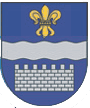 Latvijas Republikas Daugavpils VALSTSpilsētas pašvaldība LATGALES CENTRĀLĀ BIBLIOTĒKA_______________________________________________________________________2023. gada 15. martāNr. 1-15/14Daugavpils valstspilsētas pašvaldībascentrālās pārvaldes Administratīvā departamentaKomunikācijas nodaļaidtv@daugavpils.lvInformācija par amatpersonu un darbinieku mēnešalgas apmēru sadalījumā pa amatu grupām 2023. gadā(bruto, euro)Informācija par piemaksām, prēmijām, naudas balvām, sociālajām garantijāmLatgales Centrālās bibliotēkas vadītāja			(paraksts*)			J. Šapkovagalvenā grāmatvedeA.Madaņecka654 76340alla.madanecka@lcb.lvRīgas iela 22A, Daugavpils, LV-5401, tālr. 654 26422, fakss 654 76341,Valsts kase, TRELLV22, LV72TREL9813736002000e-pasts: info@lcb.lv, http://www.lcb.lvAmatu grupaAmatu grupaAmatavietuskaits2Mēnešalgas diapazons3 (no-līdz)VidējāmēnešalgaAmatu saime, apakšsaime, līmenis vai amata kategorija, līmenis1Amata nosaukumsAmatavietuskaits2Mēnešalgas diapazons3 (no-līdz)Vidējāmēnešalga123451.2. IIVadītājs11280128020.2. VIVadītāja vietnieks bibliotekārajā darbā 1114011403. VVadītāja vietnieks saimnieciskajā darba 11050105017. VGalvenais grāmatvedis 11140114017. IIIGrāmatvedis 191091020.2. VABibliotēkas vadītājs21010-1050103020.2. IVBibliotēkas vadītājs2940-101097520.2. IIIABibliotēkas vadītājs294094021.3. IIT nodaļas vadītājs11100110020.2. VASistembibliotekārs21000100020.2. VANodaļas/sektora vadītājs4980-1040102020.2. IVNodaļas/sektora vadītājs294094026. IISabiedrisko attiecību vadītājs11000100026. IISabiedrisko attiecību speciālists193093020.2. IIIAGalvenais bibliotekārs11880-92088720.2. IIBibliotekārs13860-90086320.2. IIIABibliogrāfs288088042. IILietvedis0.587043546.1. IIAutomobiļa vadītājs18058058. IDarba aizsardzības speciālists 0.574037016. IVElektriķis 0.569034516. IApkopējs9.564064016. ISētnieks0.5640320Nr. p.k.Piemaksas vaiprēmijas veids,nauda balvaPiemaksas vai prēmijasveids, nauda balvas apmērs(euro vai%)Piešķiršanas pamatojums vai kritēriji1.Piemaksa par papildu darbu vai prombūtnē esošu darbinieku aizvietošanulīdz 30% no amatpersonām (darbiniekiem) noteiktās mēnešalgas11.03.2010. Daugavpils pilsētas domes noteikumu Nr.3 “Noteikumi par amatpersonu un darbinieku atlīdzību Daugavpils pilsētas domē un Daugavpils pilsētas pašvaldības budžeta iestādēs” 9., 10., 11. pants2.Atvaļinājuma pabalsts50% no darba algas, bet ne vairāk kā 150 euro11.03.2010. Daugavpils pilsētas domes noteikumu Nr.3 “Noteikumi par amatpersonu un darbinieku atlīdzību Daugavpils pilsētas domē un Daugavpils pilsētas pašvaldības budžeta iestādēs” 18.1. pants, 18.2.4. apakšpunkts3.Pabalsts sakarā ar ģimenes locekļa vai apgādājamā nāvivienas minimālās algas apmērā11.03.2010. Daugavpils pilsētas domes noteikumu Nr.3 “Noteikumi par amatpersonu un darbinieku atlīdzību Daugavpils pilsētas domē un Daugavpils pilsētas pašvaldības budžeta iestādēs” 20. pants